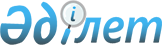 О признании утратившими силу некоторых решений Правительства Республики КазахстанПостановление Правительства Республики Казахстан от 20 марта 2014 года № 249      Правительство Республики Казахстан ПОСТАНОВЛЯЕТ:



      1. Признать утратившими силу некоторые решения Правительства Республики Казахстан согласно приложению к настоящему постановлению.



      2. Настоящее постановление вводится в действие по истечении десяти календарных дней после дня его первого официального опубликования.      Премьер-Министр

      Республики Казахстан                    С. Ахметов

Приложение        

к постановлению Правительства

Республики Казахстан   

от 20 марта 2014 года № 249 

Перечень

утративших силу некоторых решений

Правительства Республики Казахстан

      1. Постановление Правительства Республики Казахстан от 6 января 2006 года № 15 «Об утверждении Правил возмещения расходов по проезду к постоянному месту жительства и провозу имущества (в том числе скота), выделения средств для приобретения жилья по месту прибытия и выплаты единовременных пособий оралманам и членам их семей, прибывшим по квоте иммиграции» (САПП Республики Казахстан, 2006 г., № 2, ст. 11).



      2. Постановление Правительства Республики Казахстан от 29 сентября 2007 года № 858 «Об утверждении Правил включения в квоту иммиграции оралманов» (САПП Республики Казахстан, 2007 г., № 35, ст. 400).



      3. Подпункт 1) пункта 1 постановления Правительства Республики Казахстан от 22 октября 2007 года № 978 «О внесении дополнений и изменений в некоторые решения Правительства Республики Казахстан» (САПП Республики Казахстан, 2007 г., № 40, ст. 458). 



      4. Постановление Правительства Республики Казахстан от 15 января 2010 года № 7 «О внесении дополнения и изменений в постановление Правительства Республики Казахстан от 6 января 2006 года № 15» (САПП Республики Казахстан, 2010 г., № 6, ст. 78). 



      5. Постановление Правительства Республики Казахстан от 4 марта 2011 года № 230 «О внесении изменений и дополнений в постановление Правительства Республики Казахстан от 6 января 2006 года № 15» (САПП Республики Казахстан, 2011 г., № 24, ст. 295). 



      6. Постановление Правительства Республики Казахстан от 22 декабря 2011 года № 1581 «Об установлении квоты иммиграции оралманов на 2012 – 2014 годы». 
					© 2012. РГП на ПХВ «Институт законодательства и правовой информации Республики Казахстан» Министерства юстиции Республики Казахстан
				